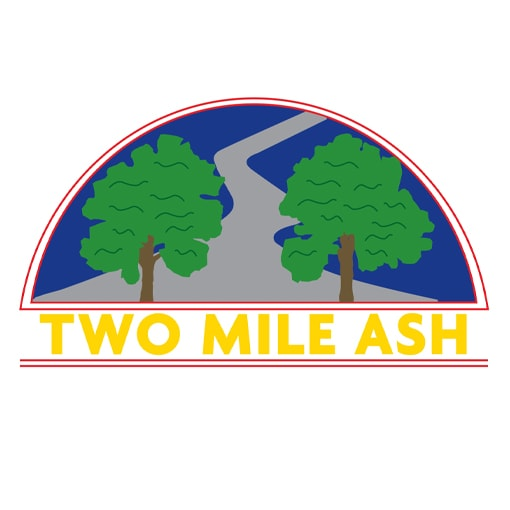 Good afternoon,

As part of the children's PSHE lesson we will be looking at families. Please could you arrange for your child to bring in a copy of a photo of their family please, for Thursday (12th May).

Thank you for your help.
Year 3 team